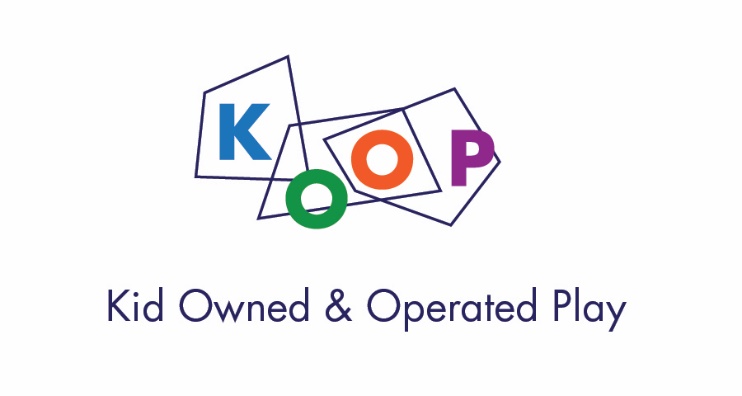 Summer Adventure Camp Information SheetWe are so excited for June camps starting next week!  We hope you and your kids are excited too!  Here are a few reminders and tips for a successful summer camp this June:On Monday of each week, please arrive by 9am.  We’d like to go through a quick orientation with the kids and be able to establish our “home spot” as well as introduce everyone to our staff and the program.  The other days our start time can be flexible to your schedule, but we’d really like to have our whole KOOP Troop together to begin the session!  (Unless you’re a PM camper! We will give them a separate greeting.)  HOURS:  8:30- 5:30 for full day campers.  8:30-1 for AM campers, 1-5:30 for PM campers.DRESS FOR WEATHER & A MESS!  We want parents to know that child- directed play can get messy!  Please send them each day in clothes that are okay for messy/wet play and pack an extra outfit each day.  Please also pack swimsuits, a towel, sandals & tennis shoes. We are outside as much as possible, with water and mud always possible!Food:  Every camper should bring a water bottle, a packed lunch & 2 snacks- for morning and afternoon.  A whole day of play is tiring, so be sure to send plenty of food for your camper.  **We ask that no nut products be included in lunches or snacks.  What else to Bring:  Send sunscreen/hats/bug spray for protection from the sun and ticks in the field.  We also have themes that may carry over to the next week.  We encourage you to send along a LABELED hammer, saw, screwdriver and work gloves for construction projects.  We also have some, so don’t feel obligated if you don’t have one accessible. We advise against bringing anything else in the way of toys from home.  Drop off/ Pick Up:  We will be at University Primary School at The Children’s Research Center- 51 Gerty Drive in Champaign.   When coming into the Research Park on Gerty, turn into the parking lot by the sign for “Children’s Research Center” and park towards the back of the lot.  We will use the outdoor space behind the building, including the field.  We plan to be outside at pick up and drop off time, unless the weather makes it impossible. If you don’t see us, we will use a classroom accessible through the playground in the back of the school.  Feel free to call Kelsey if you have trouble: 217-649-6074Social Media:  We would love for you to “like” us on Facebook.  We will post updates, pictures, recaps, and any other notifications that are important.  We are also on Twitter & Instagram, so follow us there too!  Since we are a new organization, we would appreciate your support online by sharing our page or events on your own pages.  Thanks for helping us grow and reach more families in the CU community!As always, let us know if you have any questions!